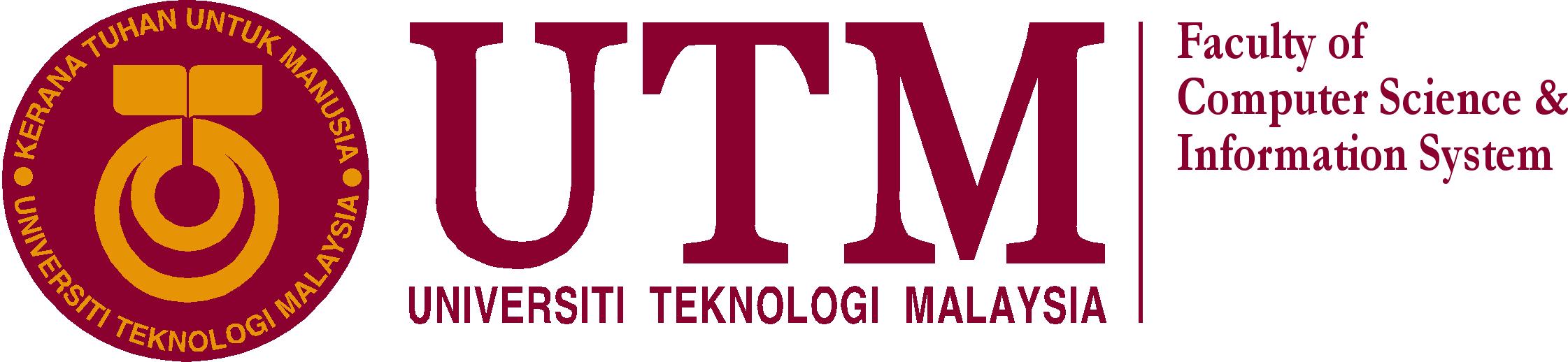 BORANG ANGGARAN PEJABAT SPS (MANUAL)TANDATANGAN PEMOHON	:  …………………………………………………	TARIKH	: ……………………………NAMA & COP JABATAN	:ULASAN TIMBALAN PENGARAH/KETUA UNIT :……………………………………………………………………………………………………………………………………………………………………………………………….………………………………………………………………………………………………………………………………………………………………………………………………PERMOHONAN DISOKONG / TIDAK DISOKONGTANDATANGAN TIMBALAN PENGARAH/KETUA UNIT	: ………………………………………………….. TARIKH	:  ………………………………NAMA & COP JABATAN	:						PERMOHONAN DILULUSKAN / TIDAK DILULUSKANTANDATANGAN KETUAPUSAT TANGGUNGJAWAB	: …………………………………………………	TARIKH	:  ………………………………NAMA & COP JABATAN	:						BIL.SPESIFIKASI AM / TEKNIKALKUANTITIHARGA SEUNITANGGARAN PERUNTUKANKEPERLUAN1